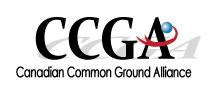 Date : _____________________________________________Type d’adhésionDate : _____________________________________________Type d’adhésionDate : _____________________________________________Type d’adhésionDate : _____________________________________________Type d’adhésionDate : _____________________________________________Type d’adhésionDate : _____________________________________________Type d’adhésionDate : _____________________________________________Type d’adhésionDate : _____________________________________________Type d’adhésionType d’adhésion                    Coûts annuelsType d’adhésion                    Coûts annuelsType d’adhésion                    Coûts annuelsType d’adhésion                    Coûts annuelsType d’adhésion                    Coûts annuelsType d’adhésion                    Coûts annuelsLes frais annuels de commandites sont établis comme suit :Les frais annuels de commandites sont établis comme suit :Les frais annuels de commandites sont établis comme suit :Les frais annuels de commandites sont établis comme suit :Les frais annuels de commandites sont établis comme suit :Les frais annuels de commandites sont établis comme suit : Partenaires régionaux                           Conseil consultatif     
 Pipelines et réseaux de transport d’énergie*                   
 Télécommunications* Gouvernement                    2 500 $2 000 $5 000 $5 000 $5 000 $2 500 $2 000 $5 000 $5 000 $5 000 $2 500 $2 000 $5 000 $5 000 $5 000 $ Bronze                                Argent                                  Or                                   Bronze                                Argent                                  Or                                   Bronze                                Argent                                  Or                                   Bronze                                Argent                                  Or                                   Bronze                                Argent                                  Or                                    5 000 $10 000 $25 000 $  5 000 $10 000 $25 000 $Les entreprises de télécommunications et celles de pipelines et de réseaux de transport d’énergie doivent être membres en règle du CGA des partenaires régionaux afin d’obtenir leur adhésion.Renseignements du membreNom : _____________________________________________________________________________Les entreprises de télécommunications et celles de pipelines et de réseaux de transport d’énergie doivent être membres en règle du CGA des partenaires régionaux afin d’obtenir leur adhésion.Renseignements du membreNom : _____________________________________________________________________________Les entreprises de télécommunications et celles de pipelines et de réseaux de transport d’énergie doivent être membres en règle du CGA des partenaires régionaux afin d’obtenir leur adhésion.Renseignements du membreNom : _____________________________________________________________________________Les entreprises de télécommunications et celles de pipelines et de réseaux de transport d’énergie doivent être membres en règle du CGA des partenaires régionaux afin d’obtenir leur adhésion.Renseignements du membreNom : _____________________________________________________________________________Les entreprises de télécommunications et celles de pipelines et de réseaux de transport d’énergie doivent être membres en règle du CGA des partenaires régionaux afin d’obtenir leur adhésion.Renseignements du membreNom : _____________________________________________________________________________Les entreprises de télécommunications et celles de pipelines et de réseaux de transport d’énergie doivent être membres en règle du CGA des partenaires régionaux afin d’obtenir leur adhésion.Renseignements du membreNom : _____________________________________________________________________________Les entreprises de télécommunications et celles de pipelines et de réseaux de transport d’énergie doivent être membres en règle du CGA des partenaires régionaux afin d’obtenir leur adhésion.Renseignements du membreNom : _____________________________________________________________________________Les entreprises de télécommunications et celles de pipelines et de réseaux de transport d’énergie doivent être membres en règle du CGA des partenaires régionaux afin d’obtenir leur adhésion.Renseignements du membreNom : _____________________________________________________________________________Les entreprises de télécommunications et celles de pipelines et de réseaux de transport d’énergie doivent être membres en règle du CGA des partenaires régionaux afin d’obtenir leur adhésion.Renseignements du membreNom : _____________________________________________________________________________Les entreprises de télécommunications et celles de pipelines et de réseaux de transport d’énergie doivent être membres en règle du CGA des partenaires régionaux afin d’obtenir leur adhésion.Renseignements du membreNom : _____________________________________________________________________________Les entreprises de télécommunications et celles de pipelines et de réseaux de transport d’énergie doivent être membres en règle du CGA des partenaires régionaux afin d’obtenir leur adhésion.Renseignements du membreNom : _____________________________________________________________________________Les entreprises de télécommunications et celles de pipelines et de réseaux de transport d’énergie doivent être membres en règle du CGA des partenaires régionaux afin d’obtenir leur adhésion.Renseignements du membreNom : _____________________________________________________________________________Adresse : ______________________________Téléphone : ______________________________Adresse : ______________________________Téléphone : ______________________________Adresse : ______________________________Téléphone : ______________________________Courriel : _____________________________________Courriel : _____________________________________Courriel : _____________________________________Courriel : _____________________________________Courriel : _____________________________________Courriel : _____________________________________Courriel : _____________________________________Courriel : _____________________________________Courriel : _____________________________________Site Web : ___________________________________________________________________________Site Web : ___________________________________________________________________________Site Web : ___________________________________________________________________________Site Web : ___________________________________________________________________________Site Web : ___________________________________________________________________________Site Web : ___________________________________________________________________________Site Web : ___________________________________________________________________________Site Web : ___________________________________________________________________________Site Web : ___________________________________________________________________________Site Web : ___________________________________________________________________________Site Web : ___________________________________________________________________________Site Web : ___________________________________________________________________________3. Coordonnées des personnes-ressources 3. Coordonnées des personnes-ressources 3. Coordonnées des personnes-ressources 3. Coordonnées des personnes-ressources 3. Coordonnées des personnes-ressources 3. Coordonnées des personnes-ressources 3. Coordonnées des personnes-ressources 3. Coordonnées des personnes-ressources 3. Coordonnées des personnes-ressources 3. Coordonnées des personnes-ressources 3. Coordonnées des personnes-ressources 3. Coordonnées des personnes-ressources Nom : ___________________________________________________________________________Nom : ___________________________________________________________________________Nom : ___________________________________________________________________________Nom : ___________________________________________________________________________Nom : ___________________________________________________________________________Nom : ___________________________________________________________________________Nom : ___________________________________________________________________________Nom : ___________________________________________________________________________Nom : ___________________________________________________________________________Nom : ___________________________________________________________________________Nom : ___________________________________________________________________________Nom : ___________________________________________________________________________Titre : ____________________________________________________________________________Titre : ____________________________________________________________________________Titre : ____________________________________________________________________________Titre : ____________________________________________________________________________Titre : ____________________________________________________________________________Titre : ____________________________________________________________________________Titre : ____________________________________________________________________________Titre : ____________________________________________________________________________Titre : ____________________________________________________________________________Titre : ____________________________________________________________________________Titre : ____________________________________________________________________________Titre : ____________________________________________________________________________Téléphone : _________________________________________________________________________Téléphone : _________________________________________________________________________Téléphone : _________________________________________________________________________Téléphone : _________________________________________________________________________Téléphone : _________________________________________________________________________Téléphone : _________________________________________________________________________Téléphone : _________________________________________________________________________Téléphone : _________________________________________________________________________Téléphone : _________________________________________________________________________Téléphone : _________________________________________________________________________Téléphone : _________________________________________________________________________Téléphone : _________________________________________________________________________Courriel : ___________________________________________________________________________Courriel : ___________________________________________________________________________Courriel : ___________________________________________________________________________Courriel : ___________________________________________________________________________Courriel : ___________________________________________________________________________Courriel : ___________________________________________________________________________Courriel : ___________________________________________________________________________Courriel : ___________________________________________________________________________Courriel : ___________________________________________________________________________Courriel : ___________________________________________________________________________Courriel : ___________________________________________________________________________Courriel : ___________________________________________________________________________Information sur le mode de paiementInformation sur le mode de paiementInformation sur le mode de paiementInformation sur le mode de paiementInformation sur le mode de paiementInformation sur le mode de paiementInformation sur le mode de paiementInformation sur le mode de paiementInformation sur le mode de paiementInformation sur le mode de paiementInformation sur le mode de paiementInformation sur le mode de paiementVeuillez cocher une seule option de paiement :Veuillez cocher une seule option de paiement :     Chèque     Chèque     Chèque     Chèque     Chèque    Amex    Amex Mastercard Mastercard Visa(Le chèque doit être fait à l’ordre du Canadian Common Ground Alliance)(Le chèque doit être fait à l’ordre du Canadian Common Ground Alliance)(Le chèque doit être fait à l’ordre du Canadian Common Ground Alliance)(Le chèque doit être fait à l’ordre du Canadian Common Ground Alliance)(Le chèque doit être fait à l’ordre du Canadian Common Ground Alliance)(Le chèque doit être fait à l’ordre du Canadian Common Ground Alliance)(Le chèque doit être fait à l’ordre du Canadian Common Ground Alliance)(Le chèque doit être fait à l’ordre du Canadian Common Ground Alliance)(Le chèque doit être fait à l’ordre du Canadian Common Ground Alliance) No de carte de crédit : _____________________________________________ No de carte de crédit : _____________________________________________ No de carte de crédit : _____________________________________________ No de carte de crédit : _____________________________________________ No de carte de crédit : _____________________________________________ No de carte de crédit : _____________________________________________ No de carte de crédit : _____________________________________________ No de carte de crédit : _____________________________________________ No de carte de crédit : _____________________________________________Date d’expiration : ____________________Date d’expiration : ____________________Date d’expiration : ____________________Pour plus d’informations concernant l’adhésion au CCGA ou les commandites, veuillez envoyer votre courriel à info@CanadianCGA.com                                    www.canadiancga.comPour plus d’informations concernant l’adhésion au CCGA ou les commandites, veuillez envoyer votre courriel à info@CanadianCGA.com                                    www.canadiancga.comPour plus d’informations concernant l’adhésion au CCGA ou les commandites, veuillez envoyer votre courriel à info@CanadianCGA.com                                    www.canadiancga.comPour plus d’informations concernant l’adhésion au CCGA ou les commandites, veuillez envoyer votre courriel à info@CanadianCGA.com                                    www.canadiancga.comPour plus d’informations concernant l’adhésion au CCGA ou les commandites, veuillez envoyer votre courriel à info@CanadianCGA.com                                    www.canadiancga.comPour plus d’informations concernant l’adhésion au CCGA ou les commandites, veuillez envoyer votre courriel à info@CanadianCGA.com                                    www.canadiancga.comPour plus d’informations concernant l’adhésion au CCGA ou les commandites, veuillez envoyer votre courriel à info@CanadianCGA.com                                    www.canadiancga.comPour plus d’informations concernant l’adhésion au CCGA ou les commandites, veuillez envoyer votre courriel à info@CanadianCGA.com                                    www.canadiancga.comPour plus d’informations concernant l’adhésion au CCGA ou les commandites, veuillez envoyer votre courriel à info@CanadianCGA.com                                    www.canadiancga.comPour plus d’informations concernant l’adhésion au CCGA ou les commandites, veuillez envoyer votre courriel à info@CanadianCGA.com                                    www.canadiancga.comPour plus d’informations concernant l’adhésion au CCGA ou les commandites, veuillez envoyer votre courriel à info@CanadianCGA.com                                    www.canadiancga.comPour plus d’informations concernant l’adhésion au CCGA ou les commandites, veuillez envoyer votre courriel à info@CanadianCGA.com                                    www.canadiancga.com